Samuel Vawter3, (Edward2, Bartholomew1)Samuel Vawter, is the oldest son of Edward Vawter and Elizabeth Boulware and was probably born ca 1730-33. His will is dated 24 Feb 1788 and proved 24 Nov 1788. Samuel is found as a witness to the will of John Vawter in 1748 along with Edward and Elizabeth Vawter. He would have been at least 15 possibly 18 by this time.  He is found receiving a portion of his father Edward’s estate, 5 Dec 1778-16 Aug 1779 Essex Co., VA as follows: Item: I give and bequeath to my oldest son Samuel Vawter two and a half of the above mentioned twelve parts.At a court session held for Cumberland County the 24th day of Nov 1788. Present Richard Allen, Archer Allen, Nathaniel Carrington, Thomas Nash gentleman justices.  The last will and testament of Samuel Vawter deceased is exhibited in court by Agnes Vawter the executrix therein named and proved by William Evans one of the witnesses thereto.  And on the motion of Agnes Vawter certificate is granted her for obtaining probate thereof due form whereupon she with Thomas Anderson her security entered into and acknowledged their bond conditioned according to law.  County Court Order Book 1788-92 page 38.In the name of God Amen, I Samuel Vawter of Cumberland County, being weak in body but of a sound mind and in proper reason thanks be to almighty God for the same, but calling to mind the uncertainty of this life and that it is appointed for all men once to die.  And as touching those things that it halth pleased God to bless me with this life, I give and bequeath in the following form and manner.  To Witt, Item I hand to my well beloved wife my land and plantation where on I now live also a negro Woman named Easster with her three children named Lucy Dave and Lette with all my Stock of Horses, Cattle, Sheep and hogs with all my Household and Kitchen furniture and plantation utensials to her during her natural life – And after the death of my well beloved Wife, It is my last will and desire that my plantation together will all my Stock of Horses, Cattle Sheep and hogs with all my household and Kitchen furniture and plantation utensials be sold and the money arising there from be equally divided between all my surviving children to them and their heirs for ever – I do also appoint my well beloved Wife the Executor of this my last will and Testament, ratifying and confirming this and no other be my last will and testament.  In witness where of I have here unto sett my hand and affixed my seal this Twentyth day of Feby one thousand and Eighty Eight.  Samuel Vawter (his mark)  Witness: William Evans, Jno Combs, Samuel Thorg(?) and Archibald Wright.At a court held for Cumberland County 24th Nov 1788, the last will and testament of Samuel Vawters deceased was presented by William Evans, one of the witnesses.  And on a motion of Agnes Vawters who made oath according to law commission is granted her for obtaining through the law in giving bond and security wherein she together with Thomas Anderson her security entered into and acknowledged their bond and conditions according to law.  Essex Co., VA Deed book 1745-1749  pp. 289-291.  This Indenture 14 Mar 1747 bet. John Pitts the young of Caroline Co. and John Willard of Essex Co.  for 10 pounds current money of VA John Pitts the Young sell to John Willard 75 acres and plantation that John Pitts the young his grand father left him in his will dated 15 Sep 1730 during the full term of 21 years from the date of present.   Wit;  Martin Willard, Samuel Vawter, Edward Vawter 15.  Signed John Pitts yr.(GJ Note:  This signature of Edward Vawter 15 is seen several times, the 1 5 is clearly transcribed from the originals.  This Edward is the father of Samuel)JOHN VAWTER WILL, Culpeper Co., VA, Will book A, dated 23 May 1748.  Compiled by John Frederick Dorman, pub. , 1956 p. 15.  Also found in the Virginia Historical Magazine Vol. 23, year ending 1915, p. 77-79.I, John Vawter of Essex County, All my personal estate as well in Orange as in Essex be not appraised but sold at auction by my executors hereinafter named and also my outstanding debts collected in out of which sums they pay all my just debts and the remainder to be distributed as follows (vist)  that one third part be my loving wife’s, Margaret Vawter and the rest to be equally divided amongst my children, namely: Winifred, Bartholomew, Richard, Margaret Rucker, Angus and David Vawter. I constitute and appoint my loving wife Margaret and my son Bartholomew Vawter executrix and executor.  Signed John Vawter.  Witnessed Edward Vawter, Elizabeth Vawter, Samuel Vawter. Deeds 1749-1952 pp. 115-117.  Indenture made 12 Jan 1752 bet. Chesley French Boulware of Co. of Essex and Thomas Tiler of same.  Witness Chesley French Boulware for 30 pounds doth sell to Thomas Tiller 100 acres being part of  the 3075 acr grant of Thomas Page, William Hodgeson and Samuel Welding by Patent bearing date 3 Apr 1667, the said 100 acres of land beginning at a Spanish Oake to Benjamin Beasley and Thomas Waring, then to a corner of patents of Payn. Cornwellis and Page, then East to John Harrisons to a corner of David Pitts then South to Patrick Lendrums then N. to beginning.  To hold without interuption of Chesley French Boulware except what may hereafter be caused by the means of Elizabeth Hudson deceased or her right to the aforesaid land and premises also the Quitrents.  Signed Chesley French Boulware, Wit: James Pitts, Edward Vawter, Samuel Vawter.In William and Mary College Quarterly Historical Magazine, Vol. XX 1911-12. Reprinted 1966, are listed the Cumberland County Marriage Bonds.  On page 23, 4 Jan 1764, Lewis Jackson & Frances Richardson, with consent of Henry Cox, guardian.  Witness:  Mary Richardson, Teste: Samuel Vawter, Powell Hughes, Lewis Jackson, Frances Richardson.  (Henry Cox was appointed guardian to minor children of John and Mary Richardson as John died in 1753.  Mary Richardson shown as witness is Frances’ mother)Deed Grantee Index. Dated 1765-1826.Edward Vawter 6 entriesSamuel Vawter (1765-1790) 4 entriesThomas Vawter 1 entryWiatt L Vawter 1 entryDeed Grantor Index Dated 1771-1831John R. Vawter, etalSamuel Vawter dated 1771Wiatt L & Elizabeth VawterWyatt S. VawterWyatt S. and E. R. Vawter1765 – 20 May 1765  John Phelps of Cumberland Co. and Anne his wife sold 100 acres in Cumberland Co., VA for 30 pounds to Samuel Varoter (Vawter).   Land formerly granted to Edmund Butler, containing 400 acres by patent, between Green Creek and Badluck Branches of Appomatttox River.  Land is binding on the lands of John Woodson, Charles Cottrill, Henry Pattillo and John Raine.  Wit: John Raine, John Woodson, Thomas Hodges. 5 May 1765.  Deed Bk 4, p. 26,27,28.To understand some of the confusion of these families, the information on Lemuel Vawter who was the son of Thomas Vawter and Mary Elizabeth Pitt is also included. A second marriage is found for Lemuel: 5 Jan 1797 Samuel (sic) Vawter to Obedience Jackson, Sur. John Harvey. P. 260. Source: Marriage Bonds and Minister’ Returns of Charlotte County, Virginia 1764-1815 by Catherine L. Knorr, self pub., 1951 p. 85. However, the following court material shows this to be Lemuel.Charlotte Co., VA 18th Century Orphans & Others, pub. 1989 by Joanne Lovelace Nance (N.W. Lapin Press, Charlottesville, VA) held at Ft. Wayne IN Library.  p31 3 Sep 1798 court, William George, guardian to Obedience Jackson, orphan of Lewis Jackson, produced a receipt of Lemuel Vaughter who has intermarried with Obedience.(GJNote:  Obedience parents were Lewis Jackson and Fanny Richardson.  Frances (Fanny) the daughter of Mary (Curd) Richardson.  Fanny’s sister Agnes married Samuel Vaughter. John Harvey who gave surety on this marriage is again married to one of Mary (Curd) Richardson’s daughters, Ann.)Charlotte Co., VA 1765-1771 Deed Books 1 and 2, by Joanne Lovelace Nance, held at Ft. Wayne IN library.Deed 191, p. 384 dated 3 Jun 1767, Stephen Ford and Ann his wife of Charlotte Co. to Leander Hughes of Cumberland Co, 400 acres in Charlotte on north fork of Cub Creek.  Wit:  Samul Vawter, Amariah Hughes, David Tyree, recorded 7 Jul 1767Cumberland Co., Va. DB4-3311767: Aaron Butler lived in Cumberland Co., Va. in 1767 where he and John Butler (his brother) of Orange Co., North Carolina sold to John Pigg, " one certain tract or parcel of land containing 100 acres it being part of a tract or parcel of land formerly granted unto Edmund Butler by patent containing 400 acres lying between Green Creek and Badluck a branch of the Appomattox river bearing date the fifth day of April 1748 and the said land is bound by Peter Randolph, Thomas Cock, Henry Pattillo and Aaron Butler's line." The indenture was made 1 Dec 1767; payment received 30 Dec 1767; and it was proved and ordered recorded 24 April 1769. It was signed by Aaron and John Butler, with John Raine, John Woodson Jr & Samuel Vawter, witnesses. Matthias Williams and his wife Jane/Jean of Cumberland C. Va sold an estimated 150 acres "whereon Matthias Williams now liveth between Dry Creek and Badlock branches of the Appomatox river and on lines of Charles Anderson, Joseph Michaux, Wm Fretwell, Leanda Hughes and Moore Lumpkin: to Samuel Vawter, 5 lb, October 24 1771 with Jno Woodson Sr and Jr and Moore Lumpkin, Witnesses. As per Cumberland Co, Va wills. Deed Book 7,30.Abstracts of Cumberland Co., VA , by Katharine Reynolds, held at Ft. Wayne IN Library.Page 51 (Will book page 92) Appr. of estate of Jacob Ammonett.  Given 18 Nov 1771 by Charles Cottrell, John Chambers, Sam’l. Vawter.  Court 22 Mar 1773.Samuel Vawter Publisher Purdie, Page 4 column 2 9 May 1777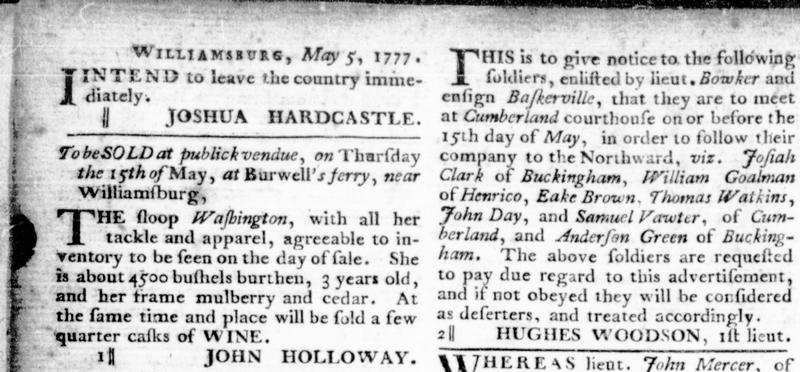 Virginia Records of the State Enumeration 1782 to 1785Cumberland County 1782, Samuel Vauter 10 White, 4 BlackCumberland County 1784, Samuel Vanter 10 White Souls, 1 Dwelling, 2 Other Buildings.Virginia Publick Claims, Cumberland Co. VA compiled by Janice Abercrombie, Iberian Pub. Co., a list of claims against the publick rec. by the county court of Cumberland on 23,24,29 & 30 of Ap 1782. P. 40.  Samuel Vawter, for forage for Capt. Cravens Co. of militia on march to Hillsbourough in NC Oct 1780 by James Davis Comr. Cont. 5s 6; 180# beef for Culpeper Militia on march to Carolina ordered by Gov. Oct 1780 by Samuel Forgeson 1.11.6; for 1 gun for militia under Capt. Alex Guttery ordered to Prince Edward Courthouse May 1781 by Geo. Carrington, Jr. Col. 2.6.3.; 40 gills spirits for Gen. Stevens Brigard Nov 1780 by Tho. Davenport SMVM12s.Abstracts of Cumberland Co., VA , by Katharine Reynolds, held at Ft. Wayne IN Library.Page 74 (Will book page 310)  Will of Thomas Williams.  Dated 9 May 1782, Pro. 27 Jan 1783.  Wife Esther, all my part of my father’s estate and all my right in the land Samuel Vawter now lives on.  Exs. Friend John Williams and John Morrow.  Wit., Frances McCraw and Anderson Cocke.Deed Book 5 page 75 Charlotte County, VA.  3 Nov 1783 Vauters from Richardson.To all to whom these presents shall come greeting, know ye that I Mary Richardson of the county of Charlotte for and in consideration of the natural love and affection which I have and to bear unto my daughter Anes Vauters, and more especially in consideration of the sum of five shillings to me in hand paid have given granted bargained and sold, and by these presents doth give grant, bargain and sell and deliver unto the said Agnes one Negro Girl named Hannah to have and to hold the said gir Hannah and her future increase to the sole use and behold of the said Agnes her heirs and assigns forever, and the said Mary doth covenant and agree to and with the said Agnes to defend the right in the said slave against the lawful claim or (?) of any person or persons whatever.  In witness whereof she hath herunto set her hand and affixed her seal 23 Day of Sep 1793.  Signed Mary Richardson. S. S.Thomas Epperson, Cain Jackson, Steward Jackson, Wiltshire Cardwell.  At a court held for Charlotte county the third day of Nov 1783, the deed of gift was proved by the oaths and recorded.In the Book Marriages of some VA Residents 1607-1800 by Dorothy Wulfeck pub. 1986 Gen. Pub. Co. we find some information on Samuel,  p129.Vaughter____ m. Agnes Richardson, dau. of John and Mary (Curd) Richardson, whose wills, 1753 & 1788, Charlotte Co., VA prove it.The will of John Richardson  dated 22 Jun 1753 probated 24 Sep 1753, recored in Will Book 1, Cumberland Co., VA.  (GJNote: Charlotte county was formed in 1765 from Cumberland and other counties) From a typed copy, no original, in part leaves:Isham, the plantation and 500 acres adj. plantation and all land in Albermalrle Co., partnership in a mill with brother John.John, partnership in a mill and 800 acres in Charlotte Co (then Lunenburg Co)Mary, 500 acres adjoining plantationMartha, 150 Acres in Goochland County and 40 pounds sterling to be paid by Isham.Ann, 100 acres on Buffelo River in Amelia Co. (Now Prince Edward Co.) Noted: this was part of a large parcel that was to be laid off in regular form lengths on both sides of the river.Sarah, 200 acres adjoining aboveSusannah, 200 acres adjoining aboveAgnes, 200 acres adjoining aboveFrancis, the remainder of the tract.In addition, bequests of personal property and slaves were given to each child.Abstracts of Cumberland Co., VA will Books 1 & 2 1749-1782 by Katherine Reynolds, book at Ft. Wayne, IN Library. P. 85 (Will book page 445)Appraisal of the estate of Isham Richardson  by  William Anderson, Samuel Williams, Benjamin Allen. Court 23 Mar 1789.Also, noted the brother of Isham:  John Richardson’s son James Richardson b. 16 Jun 1783 in Charlotte Co., moved to Murfreesboro, Rutherford Co., KY  where his son John Watkins Richardson was b. 25 Nov 1809. This shows evidence that Mary was the daughter of Edward Curd, this was sent by Joe McKee email .Genealogical Records of Buckingham County, Virginia, 1984, Edith Rucker Whitley, Genealogical Publishing Co., Baltimore, MD, p. 81
" THE CURD FAMILY.   EDWARD CURD (1) was in Henrico County as early as 1704 when on 2 October he purchased from John Woodson 600 acres of land on the north side of James River, adjoining land formerly belonging to John Blair, and part of a greater tract granted to John Woodson, Jr., by a patent dated 23 October 1690. Edward's first wife is not known, although she was the mother of his children. He married secondly Elizabeth Branch, daughter of Thomas and Elizabeth Archer Branch. Elizabeth had married first in 1710 Robert Goode (died 1718), and second Page Punch (who died c.1726-7). Elizabeth Branch Curd died 30 November 1766.
On page 82 the town of Curdsville is shown located in the SE corner of Buckingham where Buckingham, Cumberland and Prince William counties join.  The families of Thomas, Lemuel and Samuel Vawter are all from this region as well as the Woodson, Curd and Richardson families.  The families are connected through various marriages.
This information came from the Curd Book Supplement and I (Lou Ann) don't have what the asterisks refer to.
The following year, 1705, he (Edward Curd) was assessed and paid taxes on this six hundred acres.(+) Between 1716 and 1725 he received various land grants on the north side of James River in that part of Henrico Co. that was cut off in 1728 to form Goochland Co. There was granted to him October 31, 1716, 531 acres north side James River, west side north branch Beaver Dam Creek (Book 10, p. 307), February 2, 1724, 1200 acres north side James River (Book 12, p. 130), February 2, 1724, 341 acres north side James River on Beaver Dam Creek (Book 12, p. 131), August 17, 1725, 400 acres on Beaver Dam Creek (Book 12, p. 238). In the next few years he deeded most of his Goochland Co. lands to his children. June 6, 1726, he deeds to his son John, for "love and affection," part of the 531-acre tract on Beaver Dam Creek;?? November 7, 1726, he deeds to his daughter Mary McBride land lying on the north side of James River;?? July 16, 1733, he deeds 200 acres in Goochland Co. to each of his daughters, Mary Richardson and Elizabeth Williams;** November 20, 1733, he deeds 650 acres in Goochland Co. to his son Richard.** In his will he gives 100 acres in Goochland Co. to his granddaughter Jane McBride and all of his remaining holdings in Goochland to his son Edward. All of his children, Edward excepted, eventually went to Goochland Co. 
(*)Valentine Papers, p. 1978.>>>.
Edward Curd was elected to the vestry of Old St. John's in Richmond, on 17 June 1735. On 2 September 1735 he and Richard Randolph were appointed to view the chapel and report what " reparations and additions thereunto are wanting. " He was chosen vestryman again on 2 October 1745, but died soon after as Beverly Randolph took the oath as vestryman in place of Edward Curd, deceased, on 26 July 1745 (sic).
[JDM NOTE: something is amiss here with 1745 vs. 1742 date of the will.]

The will of Edward Curd, dated 4 February 1739/40, was proved on the 1st Monday in December 1742. Sent by Lou Ann at email WILL OF EDWARD CURD
(Henrico Co., Va., Unindexed Records, Vol. IV, 1650 to 1807, p. 1177)
In the name of God amen I Edward Curd being in perfect memory make this as my last will and Testament which I Desire To be taken of before or after my Decease and no alteration to be made more than what is herein mentioned. I Do hereby make my Loving wife Elizabeth Curd and my Son Edward Curd to be Executors of this my last will and Testament--

Item. I give unto my Loving wife During life my Dwelling house and all belonging thereunto as houshold goods furniture, hogs Cattle and all belonging to the sd. plantation like wife the Land thereunto adjoyning only  I Desire that my Son Edward Curd may have the half of everything and of produce thereunto belonging During my sd wifes life and after her Decease I give the whole which my Sd wife has been poses with To my belovd Son Edward Curd and his heirs Forever.

Item. I also give unto my belov'd wife During life four negroes Jemimy, Seager, Bess, Sarah being Besses child, During her life and after her Decease to return to my beloved Son Edward Curd.
(*)William and Mary Quarterly, Vol. XXV, p. 66-67

Item. I also give unto my beloved Son Edwd Curd Eight negroes Phill Will Moll Great Joe for Tom Young Jack and Nancy being Mols children.
Item. I also give unto my Son Edward Curd all the Land I now stand posest with in Goochland County.
Item. I give unto my Son John Curd two negroes Pompy and Dinah.
Item. I give unto my son Richard Curd two Negroes old Pompy and Judea.
Item. I give To Mary Mackbride one negroe named Jack, During Life and after her Decease to whence to her son Edward Mackbride
Item. I give To my Daughter in law Mary Punch one negroe named (???) also the Colt that came of the new York mare, also Eight Pound Sterling likewise Feather Bed and Furniture--Stands above Stairs in the new house.
Item. I give to my Grandson John Curd one negroe named Agie.
Item. I give unto my Granddaughter Jane Mackbride one hundred acres of Land lying in Goochland County Which I have Doctor Hopkins bond for.
Item. I give to my Daughter Mary Richardson one shilling.
Item. I give to Elizabeth Williams my Daughter one shilling.

Which is same being my las will and Testament I desire the within mentioned after my Decease To be fullfilled In Witness thereof I have hereunto Set my hand Edward Curd Dated Feb. 4, 1739/40  Witneses James Young, John Gunn, Joseph Tscheslely

At a Court held for Henrico County the first Monday in Dec. 1742 This Will was presented by the Executors therein Named upon oath and it being proved by the Oath of John Gun and James Young two of the witneses thereto was ordered to be Recorded. Test. Bowler Cocke, Clk.
Edward Curd was the father of:EDWARD, called Edward Curd, Sr. in 1768 and living in 1771, not traced JOHN married ElizabethRICHARD, died in Goochland County, leaving a will, 22 June 1778 - 19 October 1778, which named wife Sarah and nine childrenMARY married John Richardson (John who died in Cumberland County in 1753 leaving a will which named children: Isham, John, Elizabeth, Mary, Martha who married a Dawson, Ann who married a Harvey, Sarah, Frances who married Lewis Jackson, Susannah who married a Gilliam, and Agnes who married a Vaughter. Mary Curd Richardson died in Charlotte County, Virginia leaving a will proved 3 October 1791 which named some of her children, and a grandaughter Martha Lumkin or Sumkin.) ELIZABETH, married Mr. Williams. "Mary Mackbride shown in the will as the mother of Edward Mackbride may or may not be another daughter, but is not noted so in the will when other children are specified by relationship.  That Jane Mackbride is noted as a granddaughter adds to the confusion.  Jane born 29 September 1726, and Edward who married Elizabeth Williamson.  It is thought Mary’s husband is John Mackbride.  She is also transcribed as daughter Mary Mackbride in the land deeds, the originals have not been checked however.  Perhaps the Mackbrides are wards, adopted children or children of other family members for which Edward Curd assumed responsibility.  More needs to be found.Virginia Magazine of History and Biography (1937) page 201 of Vol 45:
" JOHN RICHARDSON OF CUMBERLAND COUNTY, VIRGINIA, AND SOME OF HIS DESCENDANTS collected by Ann Richardson Sclater and Dr. John Kirk Richardson, Richmond Virginia.
(1) John Richardson. Residence Cumberland County, Virginia; born ___; died 1753; married ____ to Mary Curd; born ____; Henrico County, daughter of Edward Curd, Sr.; died ___ ; Charlotte County, Virginia. Will probated Oct. 3, 1791. Issue:
[ JDM note, I here omit children ; Isham, John, Elizabeth m. Lumpkin, Mary m. Benj. Lee, Martha m . Thos. Dawson Jr., Ann m. John Harvey, Sarah m. Obadiah Claybrook and Suzannah m. John Gilliam - no dates given for these marriages]
(10) Agnes Richardson. b. ____ d. 1817-18; married Samuel Vaughter in 1763. He died in 1788. W.B. 4, p. 190, Charlotte County gives inventory of estate of Agnes Vaughter, dated Feb. 4, 1818.
(11) Frances Richardson b. ____; d. 1795: married Lewis Jackson, bond dated Jan. 4, 1764, Cumberland County. Henry Cox, guardian and security. W. M. 2, p. 70, Charlotte County, Feb. 18, 1795, gives inventory of Frances Jackson's estate .
NOTE: Douglas Register gives the marriage of Mary Richardson to Benjamin Lee in Goochland Sept. 18, 1766. (The dates fits in with the above Mary Richardson No. 5). "
[ Further JDM note: this continues on with Isham Richardson's descendants and other things but has no more info about Samuel Vaughter.]
Abstracts of Cumberland Co., VA , by Katharine Reynolds, held at Ft. Wayne IN Library.Page 85 (Will book 2 page 445).  Appraisal of estate of Samuel Vawter.  Thomas Anderson, William Anderson, Richard Wilson.  Court 23 Jul 1789.  Vawter family material indicate his death as 20 Feb 1788 Cumberland Co., VA.VA Magazine of History & Biography, Vol. 46, 1938 page 67.Will Book 2, page 14, Charlotte Co., VA.  Will of Mary Richardson, dated 2 Jan 1788, mentions daughters Martha Dawson, Fanny Jackson, Agnes Vaughter, granddaughter Martha Lumkin, remainder of estate to my five children:  Isham Richardson, Anne Harvey, Agnes Vaughter, Suzanna Gilliam and Fanny Jackson.Will Book 2, pg 14, from original copy 2 Jan 1788.  In the Name of God Amen.  I Mary Richardson of Charlotte County being in health and mind and memory do make and order this my last will and testament.  Imprempris: As to what worldly estate it hath please God to bless me with in this life, I give and dispose in name and form following Viz. Item I lend to my daughter Martha Dawson one negro woman named Amay, during her natural life, and after her decease, I give the said negro to be equally divided among her children.  Item: I give to my Daughter Fanny Jackson one large red leather trunk to her and her heirs forever.  Item I give to my Daughter Agnes Vaughter, my side saddle.  Item I give to my Grand Daughter Martha Lupkin, one feather bed, stead and furniture and one cow to her and her heirs forever.  Item: I give the remainder of my estate to my five children. Viz:  Isham Richardson, Anne Harvey, Agnes Vaughter, Susannah Gilliam and Fanny Jackson to them and their heirs forever to be equally divided amongst them, and not to be sold out of my family I constitute my son Isham Richardson and son in law Lewis Jackson executors of this my last will and testament.  In witness where of I have hereunto set my hand and seal it the second day of January one thousand seven hundred and eighty eight.  Signed Mary Richardson.  At a court held in Charlotte County the 3rd day of October 1791.  The last will and testament of Mary Richardson dec’d was presented in court by Lewis Jackson one of the executors herein named.  Isham Richardson the other executor being dead, and the same was proved by the oath of Obediah Claybrook and Roland Vernon and ordered to be recorded on the motion of said Executor Lewis Jackson who made oath according to law.  Teste: Thomas Read Sr.Charlotte Co., VA Will Book 2 1791-1805, abstracted by Bel Hubbard Wise, held Ft. Wayne IN Library.  WB2 p 63.  An inventory of the estate of Mary Richardson decd.  Recorded 4 Jun 1795.By Lewis Jackson the executorBond from John Harvey and Samuel Davis for 96.11.5 due the first day of January 1793 with a credit paid January 21, 1793 of 20.2.9Bond from Agnes Vaughter, John Vaughter and Eliott Vaughter 69.2.3 with a credit of 14.5.4 paid October the 10th 1794.Bond from John & Francis Richardson for 16.10.1 due January the 1st 1793Bond from Edward Finch and John Richardson for 7.7.0 due January the 1st 1793Bond from Elijah Clark & Thomas Epperson for 5.12.9 with a crediof 2.1.4 Bond from Francis Moore & Thomas M Dearman for 1.11.3 due January 1st 1793Bond from John Jackson & John Simms (?) (amount unreadable) due January 1st 1793Bond from Francis Jackson and James McDaniel for 2.9.6 due January 1st 1793Bond from William George & Thomas M. Dearman for 20.12.0 due January 1st 1793At a court held for Charlotte County the 1 day of June 1795, Elijah clark, Adm.  The Inventory and appraisement of the estate of Mary Richardson decd was this day ordered to be recorded.  Teste: Thomas ReadMarch Court 1815, Prince Edward County, VA Court Order Book 18 p. 212.Clement Vawter, Beverly Vawter and Jesse Vawter ….PlaintiffsAgainst………Agnes Vawter and the infant children of John Vawter dec. vizt: Salina Vawter, Belina Vawter, Julia Vawter and John Vawter the younger infants, and Thomas Harvey BW and Polly his wife, Thomas Martin and Pricilla(sic) his wife, Elizabeth Vawter and Peggy Vawter heirs and representatives of Elliot Vawter dec. and Edward Vawter his administratorDebts…The acct. abates as to Edward Vawter by his death and by consent of parties is (?) in the name of William Gilliams who is administrator of said Elliott Vawter decd and the said William Gilliam is appointed guardian for the infant defendants for the special purpose of defending their interests in this suit, and it is decreed and ordered that William L. Walker who is appointed commissioner in  the place of said Gilliam, with the other commissioners heretofore appointed or any three of them do sell the estate of the said Elliott Vawter decd on a credit of twelve months and convey to the purchaser taking bond with security and divide the proceeds among the distributors of said Elliott Vawter according to the statute for distribution of intestate estates and report to court for a final decree.10 August 1821, At a court continued and held for Charlotte County at the Court house thereof on Tuesday the 10th day of August 1821 and on the 116th year of the Commonwealth, Present Henry A. Watkins, Robert Morton, Isaac Rousch(?) Gentleman Justices and Claibourne Barksdale, jr.Thomas Harvey, B. W. and Polly his wife, Thomas Martin and Drucilla his wife, Bolina Vawter Salone Vawter Julia Vawter and John Vawter which said Belina Salome Julia and John are the infant children of John Vawter dec and sue by their next friend and guardian William Gilliam, Peggy Vawter John Vawter Sally Vawter Clement Vawter Patsey Vawter Beverly Vawter Jessee Vawter and Drucilla Vawter which said Peggy John Sally Clement R. Patsy Beverly Jessee and Drucilla are infants and orphans of Clement Vawter dec’d and sue by their next friend Thomas Martin Peggy Vawter and Elizabeth Vawter and Sarah Vawter widow of Clement Vawter, Plaintiffs………against Jesse Vawter and Beverly Vawter Defendants  This cause this day came in to be further heard on the papers formerly read in this case an the report of the commissioners to which there is no exception and was argued by council.  On consideration where of the court doth adjudge order and desire that the report aforesaid be confirmed and that the cost of this court be equally born by both the partiesW.B. 4, p. 190, Charlotte County gives inventory of estate of Agnes Vaughter, dated Feb. 4, 1818.In 1 Jan 1821 a court record of Charlotte County shows Isham Harvey, adm. of Samuel Vawter.  This is from a typed copy and is noted that 35 names are shown, some duplicates and the amount they paid for property, both real and personal, plus any interest due.  The persons listed are Beverly Vawter $497,  $288, Thomas Martin $319, Thomas Harvey $475, Elizabeth Vawter $374, Peggy Vawter $142, Beverly Vawter (again) $35, Thomas Harvery (again) $11, Thomas Martin (again) $14, Clement Vawter $15 and John Vawter $11.  Minor dollar figures are for other people (not named) including $1 for William Gilliam.GJNote:  This would match up with the children of Samuel and Agnes, except Elliott who was deceased by 1813.  Cumberland County Marriage record index, Clement 1788, Wyatt D. 1816, Ludwell 1809 and Mary 1793.Children of Samuel Vawter and Agnes Richardson+ 1. John J.Vawter b. bet. 1765-1784 VAJesse Lee Vawter writes on 27 Dec 1928 “ My father’s mother was a first cousin of Andrew Johnson, president and his oldest brother was named Jerry.  He and John Vawter were old bachelors in VA “20 Jan 1823, Surry Co., NC, Book U p. 116.  John J. Vaunters (of Patrick Co., VA) bought .  140 acres for $200.1823, Surry Co., NC  Book U p. 120 John J. Vawter from Wm. Bryant Reynolds24 Jan 1828, Surry Co., NC Book T p. 182 Indenture between John J. Vaughters and Wm. Reynold of the , NC.  By Wm. Reynolds of the one part and John J. Vawter of the other part that for and in consideration of $160 paid to me by John J. Vawter does grant sett (etc.) Elijah Jesop trustee for four different tracts of land adjoining each other on bothe sides of Areks? Creek in the  adjoining John J. Vawter containing 800 acres more or less being the land and premises Wm. Reynolds now lives (etc.)  Signed Wm. Reynolds and Elijah Jesop.+2. Clement Vawter m. bond 17 Sep 1788 to Sarah Johnson, Cumberland Co., VA Teste: Edward Vawter.  Surety James A. Spencer.  Clement died ca 1819 Patrick Co., VA.  Inv. of estate 20 Feb 1819. 1820 census Patrick Co. lists head of house hold “Sally” Vawter.  3.  Elliott Vawter Caroline County Court Records, VA, June 1788 (Minute Book July 1787 – Sept 1797)On Motion of Clement Vawter administrator on the estate of Elliott Vawter dec’d is granted him oath adms.  Bond acknldg and ord. Rec. Caroline Co., Order Book 1787-1789 part 2) FHL# 0030840.November 1788: Clement Vawter Administrator of Elliott Vawter, Plaintiff against James Rennolds/Runnolds, Defendant for Debt. (Note: this case lasted until November 1789 when the Court found for the Defendant)+ 4.  Mary “Polly” Ann Vawter b. 1768 m. Thomas Harvey, B. W. Marriage bond 4 Dec 1793 Surety John Vawter, Mary daughter of Agnes Vawter who gives consent.  Bond found in book Marriage Records 1749-1840 Cumberland Co., VA by Katherine B. Elliott, South Hill, VA.   Marriage record signed by John Vawter and F. Thomas dated 7 Dec 1793 Cumberland Co., VA.  (GJNote: in will of Mary (Curd) Richardson she states her daughter is Ann Harvey, so Mary Ann and Thomas were cousins)+5. Beverly Vawter d. ca 1835 Charlotte Co., VA, where settlement of estate is located. 1820 Charlotte Co., VA federal censusBeverly Vaughter 1 m. 26-45, 1 f. 26-45, 1 f. 45 & up.1830 Census Charlotte Co., VA  #211 Beverly Vaughter 1 male age 40-49 and 1 female age 50-59, 8 slaves+6.  Drucilla Vawter b. 15 Jul 1778, Cumberland Co., VA d. 5 Nov 1856  Weakley Co., TN m. ca 1796 to Thomas Martin b. 10 May 1776 Buckingham Co., VA d. 24 Nov 1854, Weakley Co., TN.Children: Elizabeth E., Mary C., William, Caroline, Susan, Martha, Malinda 7.  b. ca 1780. Census Index Records of Charlotte Co., VA 1840 Charlotte	pg#169	1850 Charlotte Co Mortality schedule,  d. May 1850 age 70, Carpenter/JoinerWar of 1812 Folder and index from National Archives records.--Jesse Vaughter, 7th reg. (Saunder’s) VA militia - Private.Charlotte Co Marriage Records 1816-1850 shows  as surety for the marriage of George Harvey and Sally Bartee dau. of David Bartee.  Dated 20 Nov 1823.(GJNote: This George is the son of Mary Ann and Thomas Harvey) +8. Margaret Vawter b. ca 1785 d. Campbell Co., VA m. 15 Dec 1818 to Thomas Sims (marriage record of Charlotte Co., VA).  Margaret and Thomas Sims had two children, Samuel Sims and Cyrene Sims A. who m. 16 Oct 1846 to John Puckett.  +9. Elizabeth Vawter b. ca 1790 d. ca 1859 Charlotte Co., VA. unmarried.  .  1840 Census Index Charlotte Co., VA #168 Elisabeth Vawter1850 Charlotte Co., VA census Reel #940 p55A, #829VAUTER Elizabeth 60 F W VA b. Cumberland 